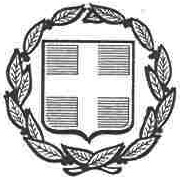 ΕΛΛΗΝΙΚΗ ΔΗΜΟΚΡΑΤΙΑ								Αθήνα, 28 Απριλίου 2020ΔΙΟΙΚΗΤΙΚΟ ΕΦΕΤΕΙΟ			 ΑΘΗΝΩΝΤαχ.Δ/νση: Λ.Ριανκούρ 87ΑΝΑΚΟΙΝΩΣΗΜετά την έκδοση της υπ’ αριθμ. Δ1α/ΓΠ.οικ.26804/25-4-2020 Κοινής Υπουργικής Απόφασης (ΦΕΚ Β 1588/25-4-2020):Η ισχύς των διατάξεων του άρθρου δεύτερου της Δ1α/ΓΠ.οικ.24403/10.4.2020 κοινής απόφασης των Υπουργών Εθνικής Άμυνας, Υγείας και Δικαιοσύνης (Β’ 1301) παρατείνεται έως και την Τρίτη, 5 Μαΐου 2020.Για το χρονικό διάστημα από την Τετάρτη, 6 Μαΐου 2020 έως και την Παρασκευή, 15 Μαΐου 2020 ισχύουν τα ακόλουθα:	Α) Αναστέλλονται οι νόμιμες και δικαστικές προθεσμίες για τη διενέργεια διαδικαστικών πράξεων και άλλων ενεργειών ενώπιον των υπηρεσιών των Τ.Δ.Δ., καθώς επίσης και της παραγραφής των σχετικών αξιώσεων. Β) Κατ΄εξαίρεση: α) για τις ακυρωτικές διαφορές: εκδικάζονται οι ώριμες προς συζήτηση υποθέσεις, κατά τις διατάξεις του άρθρου του άρθρου 22 παρ. 4 του π.δ. 18/1989 (Α’ 8), για τις οποίες έχει υποβληθεί από όλους τους διαδίκους κοινή ή ξεχωριστή δήλωση περί παράστασης χωρίς εμφάνιση στο ακροατήριο, κατά τα οριζόμενα στην παρ.6 του άρθρου 33 του π.δ. 18/1989, εφόσον συντρέχουν και οι λοιπές νόμιμες προϋποθέσεις για τη συζήτησή τους. Οι λοιπές υποθέσεις αναβάλλονται υποχρεωτικά από το δικαστήριο σε επόμενη δικάσιμο, οι δε διάδικοι, εφόσον έχουν κλητευθεί νόμιμα, δεν κλητεύονται εκ νέου.β) Για τις διαφορές ουσίας: εκδικάζονται οι υποθέσεις για τις οποίες έχει υποβληθεί από όλους τους διαδίκους κοινή ή ξεχωριστή δήλωση περί παράστασης χωρίς εμφάνιση στο ακροατήριο κατά τα οριζόμενα στην παρ. 2 του άρθρου 133 του Κώδικα Διοικητικής Δικονομίας (ν. 2717/1999, Α’ 97), εφόσον συντρέχουν και οι λοιπές νόμιμες προϋποθέσεις για τη συζήτησή τους. Οι λοιπές υποθέσεις αναβάλλονται υποχρεωτικά από το δικαστήριο σε επόμενη δικάσιμο, οι δε διάδικοι, εφόσον έχουν κλητευθεί νόμιμα, δεν κλητεύονται εκ νέου.γ) Εξετάζονται αιτήματα έκδοσης προσωρινής διαταγής.δ) Εκδικάζονται οι αιτήσεις παροχής προσωρινής δικαστικής προστασίας.ε) Διενεργούνται διασκέψεις εξ αποστάσεως με τη χρήση υπηρεσιακών τεχνολογικών μέσων, καθώς και επείγουσες διασκέψεις με φυσική παρουσία.Στ) Δημοσιεύονται αποφάσεις.Ο Πρόεδρος							Τα Μέλητου Τριμελούς ΣυμβουλίουΔιεύθυνσης του ΔικαστηρίουΣταύρος Αναστασόπουλος				Άννα ΑτσαλάκηΠρόεδρος Εφετών Δ.Δ					Εφέτης Δ.ΔΑγγελική Παπαπαναγιώτου-ΛέζαΕφέτης Δ.Δ.